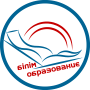 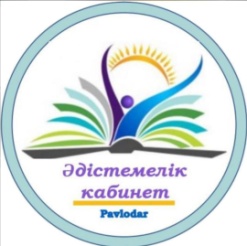 Павлодар қаласы білім беру бөлімі әдістемелік кабинеті                                                               Педагог-ассистенттерге арналған семинар-практикум "Инклюзивті білім беру шеңберінде ЕБҚ бар оқушылармен жұмыс жасаудағы педагог-ассистенттің рөлі"Мақсаты: тәжірибе алмасу, педагог-ассистенттерде жалпы білім беретін мектепте ЕБҚ бар балалармен жұмыс істеу үшін психологиялық-педагогикалық құзыреттілікті қалыптастыру.Тапсырмалар: 1. Педагог-ассистенттердің шығармашылық белсенділігін арттыру.2. Тәжірибені анықтау, жалпылау және тарату, инклюзивті практикада педагог-ассистенттің жұмыс тәсілдері мен нысандарын көрсету.Семинар-практикумға қатысушылар: педагог-ассистенттер Өткізу нысаны: семинар-практикумӨткізу күні: 13.04.2023 ж. Тіркелу: 8.10-8.25Өткізу уақыты: 8.30 сағОрны: "А. Байтұрсынұлы  атындағы инновациялық үлгідегі ЖОМ"КММ, Лермонтов көшесі 93/1. (мәжіліс залы, кабинеттер)Семинар-практикум бағдарламасыБекітемінӘдістемелік кабинетініңмеңгерушісінің м.а.Ш.С. Нурахметова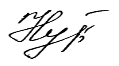 « 13 » сәуір 2023 ж.№УақытыОрындалатын тақырыпТ.А.Ә.орындаушы/лауазымыОрындалу  (мәжіліс залы)Орындалу  (мәжіліс залы)Орындалу  (мәжіліс залы)Орындалу  (мәжіліс залы)18.30-8.40Кіріспе сөзШолпан Саменовна Нурахметова, Павлодар қаласының МББҰ методикалық кабинетінің меңгерушісінің м.а 28.40-8.50Қарым-қатынас құпиялары» психологиялық тренинг элементтерін ала аласызОльга Викторовна Сидорова, мектеп психологы38.50-9.00"А. Байтұрсынұлы атындағы инновациялық үлгідегі ЖОМ"КММ педагог-ассистенттерінің жұмыс жүйесі Екатерина Николаевна Шкрет,  ЗР по УВР49.00-9.25Педагог-ассистенттердің қызметін ұйымдастыру.Сауле Сериковна, Жусупова түзету даму орталығының басшысыАшық сабақтарАшық сабақтарАшық сабақтарАшық сабақтар59.35-10.15Каб№45Ағылшын тілі 2Д сыныбында.Тақырып: «What can animals do?»а Алена Александровна Шакиров,ағылшын тілі мұғалімі Анеля Ринатовна Шумалеева, педагог-ассистент69.35-10.15Каб№11Сауаттылыққа үйрету 1А сыныбында.Тақырып: « Ь белгісі бар сөздер»Евгения Леонидовна Дядченко , бастауыш сынып мұғалімі Любовь Николаевна Иванько, педагог-ассистентСеминар-практикумның қорытындысын шығаруСеминар-практикумның қорытындысын шығаруСеминар-практикумның қорытындысын шығаруСеминар-практикумның қорытындысын шығару711.20-11.30"Сөз бұлты" кері байланысыЯна Александровна Мисюль , , бастауыш сынып мұғалімі 811.30-11.40Семинар-практикумның қорытындысын шығаруШолпан Саменовна Нурахметова, Павлодар қаласының МББҰ методикалық кабинетінің меңгерушісінің м.а